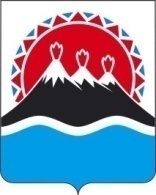 МИНИСТЕРСТВО ТУРИЗМАКАМЧАТСКОГО КРАЯПРИКАЗ № __г. Петропавловск-Камчатский			                         «  » июня 2021 годаВ целях развития социального туризма на территории Камчатского края ПРИКАЗЫВАЮ: 	1. Внести следующее изменение в приложение к приказу Агентства по туризму и внешним связям Камчатского края от 19.12.2013 № 216 «Об утверждении порядка предоставления субсидий в сфере социального туризма на территории Камчатского края»:	1.1. часть 2.6 дополнить пунктом 13 следующего содержания: «13. учащиеся одиннадцатых классов общеобразовательных школ Камчатского края текущего года.».	2. Настоящий приказ вступает в силу через 10 дней после дня его официального опубликования и распространяется на правоотношения, возникшие с 01 мая 2021 года.3. Контроль за исполнением настоящего приказа оставляю за собой.И.о. Министра						                                   С.В. ПеговаО внесении изменения в приложение к приказу Агентства по туризму и внешним связям Камчатского края от 19.12.2013 № 216 «Об утверждении порядка предоставления субсидий в сфере социального туризма на территории Камчатского края»